Name:                                   Class:       Number:      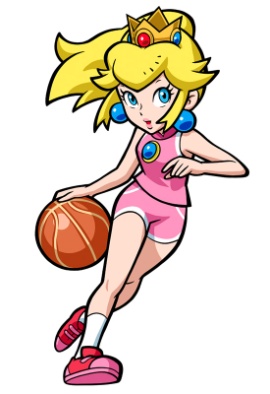 I’ll ask Peach to play basketball.Step 1:  Make 4 lines. 何でも好きなことOK!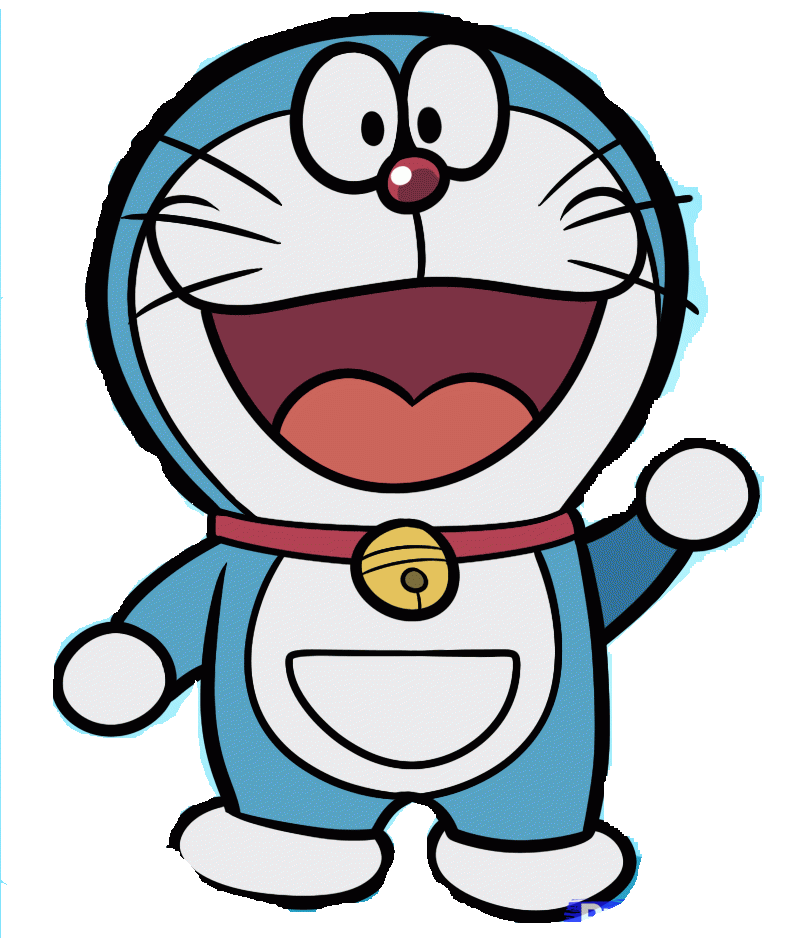 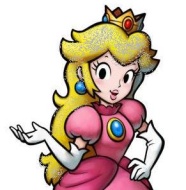 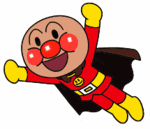 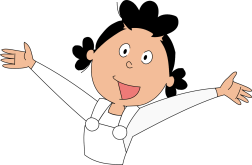 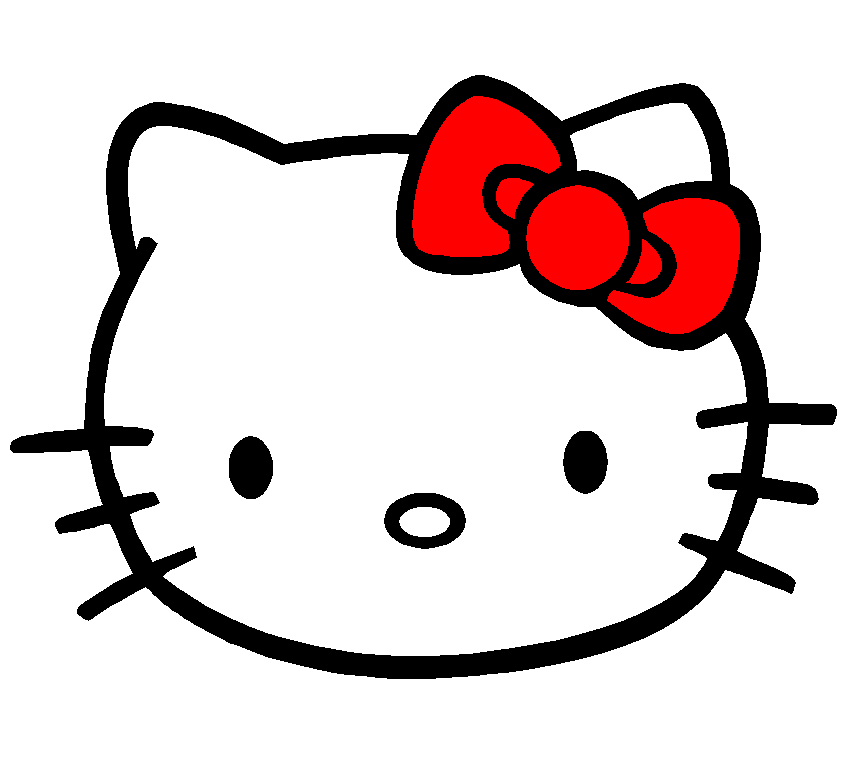 Step 2: Write about your friends.Example: (Peach)  Norman  will ask  Peach  to  play basketball .(Doraemon)                                                                                   (Anpanman)                                                                                    (Sazae)                                                                                       (Kitty)                                                                                      Step 3: Make original sentences.  Any character, actor, singer, teacher OK!I will ask          to          .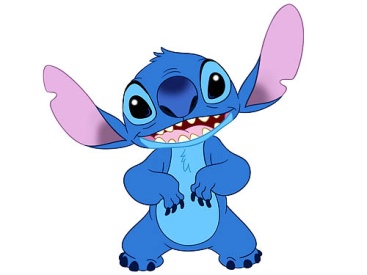 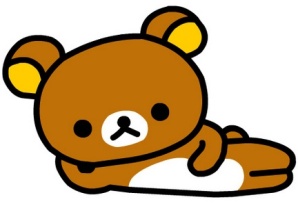 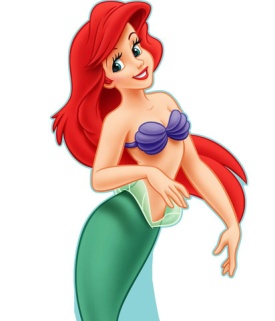 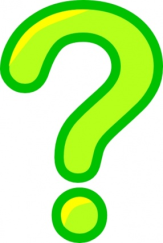 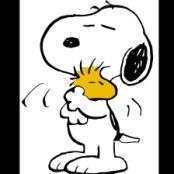 